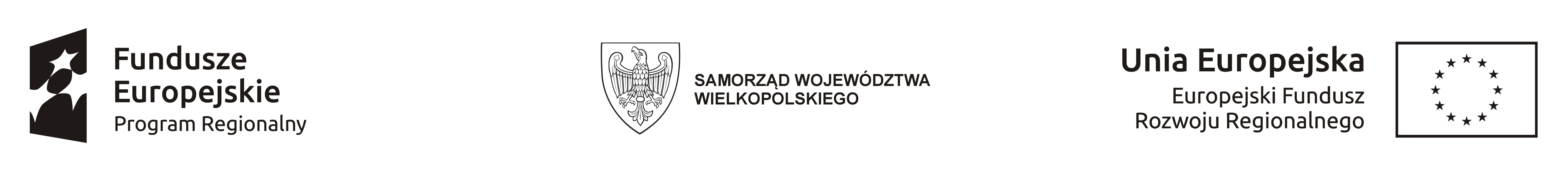 FORMULARZ ZGŁOSZENIOWY  UDZIAŁ W TARGACH INWESTYCYJNYCH EXPO REAL 2018                   Niniejszym deklaruję udział w organizowanym przez Urząd Marszałkowski Województwa Wielkopolskiego wyjeździe na Międzynarodowe Targi Expo Real 
w Monachium w dniach 8-10 października 2018 r.Udział w targach organizowany jest w ramach Wielkopolskiego RegionalnegoProgramu Operacyjnego na lata 2014-2020, Działanie 1.4, Poddziałanie 1.4.2 Promocja Gospodarcza regionu, projektu pozakonkursowego „GOSPODARNA WIELKOPOLSKA”KRYTERIA OCENY:Dane teleadresowe Zgłaszającego (dotyczy tylko spółek)Województwo:……………………………..Powiat:……………………………………..Gmina:……………………………………..Miejscowość:……………………………...Kod pocztowy:…………………………….Ulica:………………………………………Nr domu:………………………………….Nr lokalu:…………………………………NIP………………………………….........REGON………………………………….KRS/nr wpisu do EDG: ………………… Telefon:……………………………………Fax:………………………………………..E-mail:…………………………………….Strona internetowa:………………………Dotyczy tylko spółek:Czy Zgłaszający korzystał już ze środków pomocowych.                       TAK                                               NIEPomoc publiczna uzyskana przez ZgłaszającegoJeżeli wystąpiła, proszę podać wyrażoną w walucie EUR kwotę pomocy de minimis uzyskanej przez Zgłaszającego w ciągu trzech ostatnich lat budżetowych. (definicja pomocy de minimis znajduje się tutaj: http://tinyurl.com/minimis)…………………………………………………………………………………………….Wyrażamy zgodę na przetwarzanie danych osobowych w celu organizacji wyjazdu na targi Expo Real w Monachium w dniach 4-6 października 2016 r. na podstawie art. 23 ust. 1 pkt 5 Ustawy z dnia 29 sierpnia 1997 r. o ochronie danych osobowych (tekst jednolity Dz. U. z 2002 r. Nr 101, poz. 926, ze. zmianami). 				……………………………………………………….				   Podpis,  pieczęć i dataL.p.Dane JednostkiDane JednostkiDane JednostkiNazwa jednostkiAdres siedziby jednostkiTelefonFaxE-mailStrona wwwNIPDane osoby kontaktowejDane osoby kontaktowejDane osoby kontaktowejOsoba wyznaczona do kontaktu Telefon kontaktowyE-mailDane osobowe uczestnika misji Dane osobowe uczestnika misji Dane osobowe uczestnika misji Imię i nazwisko Stanowisko Telefon kontaktowyE-mailOCENA FORMALNAWnioskodawca jest:Jednostką samorządu terytorialnegoStowarzyszeniem samorządów lokalnychSpółką, której głównym udziałowcem jest samorządWnioskodawca posiada siedzibę w Województwie WielkopolskimWnioskodawca załączył wypełniony i podpisany przez upoważnioną osobę formularz Projekt zlokalizowany jest na terenie Województwa WielkopolskiegoTAK/NIETAK/NIETAK/NIETAK/NIEOCENA MERYTORYCZNAI. OCENA POTENCJAŁU TERENU INWESTYCYJNEGO0-3 pkt  - informacje dotyczące terenu0-3 pkt  - charakterystyka działki 0-4 pkt  -  połączenia transportowe (w odległości do 100 km)0-5 pkt  -   istniejąca infrastruktura (w granicach działki lub 
w bezpośrednim otoczeniu)(0-brak, 1- podstawowe informacje położenie, 2- rozszerzone informacje, 3 - rozszerzone informacje z podaną ceną )(0-brak, 1- podstawowe informacje, 2- rozszerzone informacje, 
3 - rozszerzone informacje 
oraz aktualne zdjęcia dobrej jakości 
i mapy)(0-brak, 1- droga, autostrada, 1 -  kolej, 1 - lotnisko, 1 - port rzeczny)(0 – brak, 1- gaz,  l - elektryczność, 1 - kanalizacja, 1 - woda, 1 – oczyszczalnia, 1 -światłowód )II. OCENA POTENCJAŁU OFERTY INWESTYCYJNEJ (Nabór zorientowany jest na promocję kompleksowych ofert inwestycyjnych w tym terenów inwestycyjnych, projektów inwestycyjnych jak i otoczenia gospodarczego. Punkty otrzymają JST/Podmioty, które potrafią zidentyfikować lokalną specjalizację przez co budują swoją przewagę konkurencyjną a swoje lokalne specjalizacje rozumieją wieloaspektowo zarówno jako silną obecność określonej branży czy kilku współpracujących/powiązanych ze sobą branż jak i przyjazne otoczenie gospodarcze, edukacyjne/szkoleniowe. Czy oferta inwestycyjna powiązana jest z jedną z sześciu zidentyfikowanych w Wielkopolsce inteligentnych specjalizacji (IS)?       TAK/NIE       Proszę wskazać obszar inteligentnej specjalizacji, z którym powiązana jest oferta:  Biosurowce i żywność dla świadomych konsumentów;Wnętrza przyszłości;Przemysł jutra;Wyspecjalizowane procesy logistyczne;Rozwój oparty na ICT;Nowoczesne Technologie medyczne(Patrz: Załącznik nr 1 –  szczegółowy opis obszarów IS), [Pytanie dla JST/Podmiotów, które odpowiedziały „tak” na pytanie 1] Czy w ramach oferty inwestycyjnej w najbliższym otoczeniu gospodarczym promowanych terenów inwestycyjnych (w promieniu 50  km) funkcjonują potencjalni kooperanci we wskazanym wyżej obszarze inteligentnej specjalizacji ? (np. dostawcy, klienci) TAK/NIECzy na terenie JST funkcjonują małe, średnie lub duże przedsiębiorstwa, które działają w obszarze  inteligentnej  specjalizacji wskazanym w pkt 1? TAK/NIEProszę wymienić nazwy przedsiębiorstw oraz podać kod PKD. (kod PKD opisujący działalność podstawową przedsiębiorstwa musi odpowiadać jednemu z kodów PKD z listy w załączniku nr 2a) /nazwa przedsiębiorstwa/ kodb)….Czy Podmiot/JST realizuje obecnie lub realizował w przeszłości projekty w ramach Wielkopolskiego Regionalnego Programu Operacyjnego  zorientowane na poprawę/wzbogacenie infrastruktury terenów inwestycyjnych?  TAK/ NIE Proszę wymienić nazwy projektów/działań.(np. uzbrojenie terenów inwestycyjnych infrastruktura wodno-kanalizacyjna, telekomunikacyjna, energetyczna, gazowa, budowa lub modernizacja układu komunikacyjnego terenu inwestycyjnego, wewnętrzna infrastruktura drogowa, wewnętrzna infrastruktura kolejowa, uporządkowanie i przygotowanie terenów inwestycyjnych w celu nadania im nowych funkcji gospodarczych, budowa, przebudowa, rozbudowa, modernizacja dróg wojewódzkich, obwodnic i obejść drogowych na drogach wojewódzkich wraz z infrastrukturą towarzyszącą, budowie/rozbudowie/ sieci kanalizacji sanitarnej )a) /nazwa projektu – działanie/poddziałanie WRPO/….Czy w ramach oferty inwestycyjnej w najbliższym otoczeniu gospodarczym (np. do 50 km) promowanych terenów inwestycyjnych funkcjonują inicjatywy animujące współpracę branżową w obszarze IS wskazanym w punkcie 1 IS np. inicjatywy klastrowe, stowarzyszenia grup producentów, branżowe grupy zakupowe itd.? TAK/NIEProszę wymienić.Czy w ramach najbliższego otoczenia gospodarczego JST (w promieniu 50 km) funkcjonują instytucje otoczenia biznesu – podmioty, które oferują usługi z zakresu wsparcia przedsiębiorczości i innowacyjności– takie jak np.:- Jednostki zaplecza badawczo-rozwojowego- Izby gospodarcze- Inkubatory przedsiębiorczości- Organizacje pracodawców i pracobiorców- Instytucje wspierające przedsiębiorczość i innowacyjność- Parki technologiczne- Instytucje szkoleniowo-doradczeTAK/NIEProszę wymienić.Czy na terenie JST znajdują się szkoły branżowe/technika/licea profilowane/ szkoły wyższe kształcące w obszarze inteligentnej specjalizacji wskazanej  w pkt.1 TAK/NIEIII. OCENA PROJEKTU DOTYCZĄCEGO PRZEDSTAWIANEGO TERENU INWESTYCYJNEGOOpis projektu zakładanego dla wybranego terenu2. Czy zakładany projekt inwestycyjny wpisuje się w jeden z sześciu obszarów IS?TAK/NIEProszę wskazać obszar inteligentnej specjalizacji, z którym powiązany jest zakładany projekt inwestycyjny:  Biosurowce i żywność dla świadomych konsumentów;Wnętrza przyszłości;Przemysł jutra;Wyspecjalizowane procesy logistyczne;Rozwój oparty na ICT;Nowoczesne Technologie medyczne(Patrz: Załącznik nr 1 –  szczegółowy opis obszarów IS),3.. Stopień zaawansowania projektu:- koncepcja - przygotowanie terenu - gotowy projekt - projekt częściowo zrealizowany 4.. Realizacja projektu planowana w formule PPP :- planowana - są już partnerzy IV. OCENA OBSŁUGI INWESTORA:1. Oferowane przez jednostki samorządów lokalnych/ stowarzyszenia samorządowe / spółki samorządowe wsparcie dla inwestora – opis2. Opieka poinwestycyjna zapewniana inwestorowi (opis)1 pkt1 pkt1 pkt – występowanie przynajmniej 5 przedsiębiorstw w obszarze zidentyfikowanej  inteligentnej specjalizacji – patrz pkt. 12 pkt – występowanie więcej niż 5 przedsiębiorstw w obszarze zidentyfikowanej inteligentnej specjalizacji1 pkt1 pkt1 pkt – funkcjonowanie przynajmniej 1 IOB2 pkt – funkcjonowanie więcej niż 1 IOB1 pkt1 pkt 1 pkt 1 pkt1 pkt1 pkt1 pkt1 pkt2 pkt0-3 pkt0-2 pktV. PRZEDSTAWICIEL INSTYTUCJI WSKAZANY DO UDZIAŁU  W IMPREZIE TARGOWEJ POSIADA ZNAJOMOŚĆ JĘZYKA OBCEGO NA POZIOMIE UMOŻLIWIAJĄCYM SWOBODNE KOMUNIKOWANIE SIĘ Z POTENCJALNYMI PARTNERAMI GOSPODARCZYMI:- niemieckiego- angielskiego1 pkt1 pktVI. Materiały promocyjne dotyczące danego projektu inwestycyjnego w języku:- angielskim - niemieckim VII. Materiały promocyjne dotyczące promowanego terenu zgłoszonego podmiotu w języku:           - angielskim                - niemieckim1 pkt1 pkt1 pkt1 pktŁączna maksymalna liczba punktów: 42 pkt